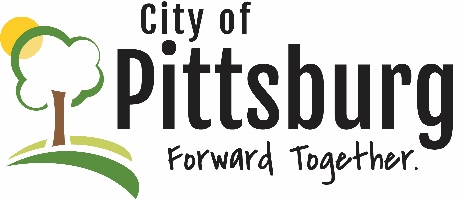 Sustainability Advisory CommitteeOctober 10, 2018 5:30PM AgendaMeeting location: City HallOLD BUSINESSConfirm 9/12/18 Minutes Updates on the following items-SEK Recycling CenterStyrofoam condenserClimate and Energy Project NEW BUSINESSAdoption of BylawsElection of OfficersPriority Issues / Key Initiatives for 2019OTHER BUSINESS